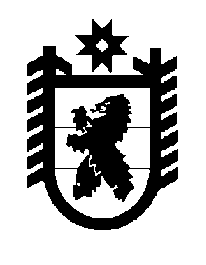 Российская Федерация Республика Карелия    ПРАВИТЕЛЬСТВО РЕСПУБЛИКИ КАРЕЛИЯПОСТАНОВЛЕНИЕ                                              от  16 мая 2018 года № 176-Пг. Петрозаводск О внесении изменения в постановление Правительства 
Республики Карелия от 10 апреля 2017 года № 119-П Правительство Республики Карелия п о с т а н о в л я е т:Внести в пункт 7 Порядка предоставления из бюджета Республики Карелия субсидий на реализацию мероприятий по государственной поддержке малого и среднего предпринимательства, включая крестьянские (фермерские) хозяйства, а также молодежного предпринимательства юридическим лицам (за исключением субсидий государственным (муниципальным) учреждениям), индивидуальным предпринимателям, а также физическим лицам – производителям товаров, работ, услуг, утвержденного постановлением Правительства Республики Карелия от 10 апреля 2017 года № 119-П 
«Об утверждении Порядка предоставления из бюджета Республики Карелия субсидий на реализацию мероприятий по государственной поддержке малого и среднего предпринимательства, включая крестьянские (фермерские) хозяйства, а также молодежного предпринимательства юридическим лицам (за исключением субсидий государственным (муниципальным) учреждениям), индивидуальным предпринимателям, а также физическим лицам –производителям товаров, работ, услуг» (Собрание законодательства Республики Карелия, 2017, № 4, ст. 681; № 9, ст. 1782; Карелия, 2018, 
22 февраля; Официальный интернет-портал правовой информации (www.pravo.gov.ru), 27 февраля 2018 года, № 1000201802270001), изменение, изложив абзац первый подпункта 1 в следующей редакции:«1) на дату подачи документов для участия в отборе:».           Глава Республики Карелия 					                  А.О. Парфенчиков